Übungen 4 – ARTIP TrainingΑρχή φόρμαςRechtliche UntersuchungMit den folgenden Fragen können Sie Ihre Grundkenntnisse in diesem Bereich des Istanbul Protokolls bewerten
Frage: 1Frage: 1Frage: 1Frage: 1Nach Erhalt des Berichts der Untersuchungskommission sollten Staaten: 
Nach Erhalt des Berichts der Untersuchungskommission sollten Staaten: 
Nach Erhalt des Berichts der Untersuchungskommission sollten Staaten: 
Nach Erhalt des Berichts der Untersuchungskommission sollten Staaten: 
Bitte die richtige(n) Antwort ankreuzenAntwort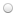 Eine Anhörung mit dem angeblichen Folteropfer vereinbarenÖffentlich zu dem Bericht Stellung nehmenEin Verfahren einleiten um die Glaubwürdigkeit und Plausibilität des Berichts zu überprüfenFrage: 2Frage: 2Frage: 2Frage: 2Welche der folgenden Punkte ist nicht Ziel einer effektiven Untersuchung von Foltervorwürfen? 
Welche der folgenden Punkte ist nicht Ziel einer effektiven Untersuchung von Foltervorwürfen? 
Welche der folgenden Punkte ist nicht Ziel einer effektiven Untersuchung von Foltervorwürfen? 
Welche der folgenden Punkte ist nicht Ziel einer effektiven Untersuchung von Foltervorwürfen? 
Bitte die richtige(n) Antwort ankreuzenAntwortDie Feststellung und Anerkennung individueller und staatlicher VerantwortungEinholung von Beweisen um die Unschuld des angeblichen Täters nachzuweisenErleichterung der StrafverfolgungDie Identifikation von Maßnahmen die dazu dienen neue Vorfälle zu verhindernFrage: 3Frage: 3Frage: 3Frage: 3Welche Maßnahme ist als wesentlich zu sehen, um es Opfern zu ermöglichen Foltervorwürfe zu erheben? 
Welche Maßnahme ist als wesentlich zu sehen, um es Opfern zu ermöglichen Foltervorwürfe zu erheben? 
Welche Maßnahme ist als wesentlich zu sehen, um es Opfern zu ermöglichen Foltervorwürfe zu erheben? 
Welche Maßnahme ist als wesentlich zu sehen, um es Opfern zu ermöglichen Foltervorwürfe zu erheben? 
Bitte die richtige(n) Antwort ankreuzenWelche Maßnahmen werden als wesentlich gesehen? 
Genehmigung durch das GesundheitsministeriumEinverständnis nach Aufklärung durch das OpferKontaktaufnahme mit der Familie des OpfersAnwesenheit eines Regierungsvertreters oder BeamtenFrage: 4Frage: 4Frage: 4Frage: 4In welchen Fällen ist es nötig eine spezielle Untersuchungskommission einzurichten (spezieller unabhängiger Untersuchungsmechanismus)In welchen Fällen ist es nötig eine spezielle Untersuchungskommission einzurichten (spezieller unabhängiger Untersuchungsmechanismus)In welchen Fällen ist es nötig eine spezielle Untersuchungskommission einzurichten (spezieller unabhängiger Untersuchungsmechanismus)In welchen Fällen ist es nötig eine spezielle Untersuchungskommission einzurichten (spezieller unabhängiger Untersuchungsmechanismus)Bitte die richtige(n) Antwort ankreuzenAntwortDas Opfer fordert die Einrichtung einer solchen Kommission.Behördenvertreter sind möglicherweise in Folter verwickelt, und die Unabhängigkeit des Untersuchungsorgans wird in Frage gestellt Das Höchstgericht ordnet die Einrichtung einer solchen Kommission anFrage: 5Frage: 5Frage: 5Frage: 5Interviews mit angeblichen Folteropfern sollten im Idealfall durchgeführt werden durchInterviews mit angeblichen Folteropfern sollten im Idealfall durchgeführt werden durchInterviews mit angeblichen Folteropfern sollten im Idealfall durchgeführt werden durchInterviews mit angeblichen Folteropfern sollten im Idealfall durchgeführt werden durchBitte die richtige(n) Antwort ankreuzenAntwortEin Team von wechselnden Experten mit unterschiedlichem beruflichen Hintergrund Angestellte der Polizei mit besonderer psychologische AusbildungAngestellte einer HaftanstaltEin hauptsächlich verantwortlicher Experte der für den Umgang mit Traumaopfern ausgebildet ist Frage: 6Frage: 6Frage: 6Frage: 6Auf welche Faktoren muss eine Untersuchung von Folter und Misshandlungsvorwürfen Rücksicht nehmen? 
Auf welche Faktoren muss eine Untersuchung von Folter und Misshandlungsvorwürfen Rücksicht nehmen? 
Auf welche Faktoren muss eine Untersuchung von Folter und Misshandlungsvorwürfen Rücksicht nehmen? 
Auf welche Faktoren muss eine Untersuchung von Folter und Misshandlungsvorwürfen Rücksicht nehmen? 
Bitte die richtige(n) Antwort ankreuzenAntwortDen sozialen HintergrundDen wirtschaftlichen HintergrundDen politischen HintergrundDen kulturellen HintergrundFrage: 7Frage: 7Frage: 7Frage: 7Was sollte man berücksichtigen wenn man möglichen Folteropfern Fragen stellt? 
Was sollte man berücksichtigen wenn man möglichen Folteropfern Fragen stellt? 
Was sollte man berücksichtigen wenn man möglichen Folteropfern Fragen stellt? 
Was sollte man berücksichtigen wenn man möglichen Folteropfern Fragen stellt? 
Bitte die richtige(n) Antwort ankreuzenAntwortEs sollte möglich sein die Antworten mit ja oder nein zu beantwortenDie Fragen sollten offen und nicht suggestiv seinDer Untersucher sollte keine Fragen stellen aber das mögliche Opfer erzählen lassenDie Fragen sollten nur kurze Antworten erlauben weil die Zeit meistens sehr kurz ist.Frage: 8Frage: 8Frage: 8Frage: 8Es gibt eine Reihe von grundlegenden Aspekten einer wirksamen Untersuchung von Foltervorwürfen, welche der folgenden Punkte gehören dazu? 
Es gibt eine Reihe von grundlegenden Aspekten einer wirksamen Untersuchung von Foltervorwürfen, welche der folgenden Punkte gehören dazu? 
Es gibt eine Reihe von grundlegenden Aspekten einer wirksamen Untersuchung von Foltervorwürfen, welche der folgenden Punkte gehören dazu? 
Es gibt eine Reihe von grundlegenden Aspekten einer wirksamen Untersuchung von Foltervorwürfen, welche der folgenden Punkte gehören dazu? 
Bitte die richtige(n) Antwort ankreuzenAntwortSuche nach körperlichen BeweisenSuche nach medizinischen BeweisenFotografische Dokumentation von VerletzungenEinholung von Informationen über die dem angeblichen Opfer zur Last gelegten AnschuldigungenFrage: 9Frage: 9Frage: 9Frage: 9Welche Maßnahmen können den Erfolg einer Untersuchungskommission verbessern? 
Welche Maßnahmen können den Erfolg einer Untersuchungskommission verbessern? 
Welche Maßnahmen können den Erfolg einer Untersuchungskommission verbessern? 
Welche Maßnahmen können den Erfolg einer Untersuchungskommission verbessern? 
Bitte die richtige(n) Antwort ankreuzenAntwortDie Festlegung des Umfangs der Untersuchung bei Ihrer BestellungDie Einbindung von Behörden in die UntersuchungDie Dokumentation der Ergebnisse der Untersuchung in vertraulichen BerichtenQuestion Score: 0/1Question Score: 0/1Question Score: 0/1Question Score: 0/1Frage: 10Frage: 10Frage: 10Frage: 10Was sind die Kriterien für die Mitgliedschaft für Mitglieder der Kommission? 
Was sind die Kriterien für die Mitgliedschaft für Mitglieder der Kommission? 
Was sind die Kriterien für die Mitgliedschaft für Mitglieder der Kommission? 
Was sind die Kriterien für die Mitgliedschaft für Mitglieder der Kommission? 
Bitte die richtige(n) Antwort ankreuzenAntwortAkademische Titel und Publikationen zu Folter und Misshandlung Unabhängigkeit, Kompetenz, Neutralität Eigenen Folter oder MisshandlungserfahrungBeruflicher Hintergrund aus den Rechtsberufen